CÂY RAU SAM Rau sam mọc hoang ở khấp những nơi ẩm ướt của Việt Nam. Còn thấy mọc ở nhiều nước khác như Trung Quốc, Nhật Bản, Ấn Độ, Chàu Âu. Tại nhiều nước châu ÂuCòn gọi là mã xỉ hiện, pourpier.Tên khoa học Portulaca oleracea L.Thuộc họ Rau sam Portulacaceae.Người ta dùng toàn cây rau sam tươi hay phơi hoặc sấy khô (Herba Portulacae). Mã là con ngựa, xỉ là răng, hiện là một thứ rau, vì cây rau sam là một thứ rau có lá giống hình rãng con ngựa.Mô tả cây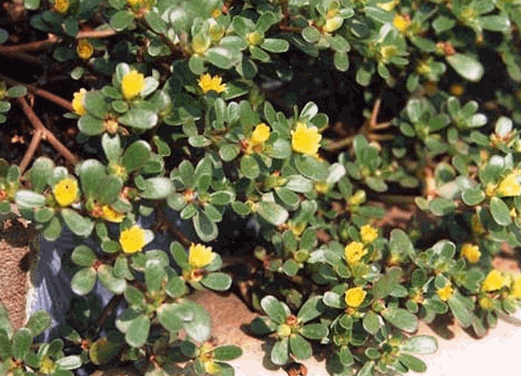 Cây rau samRau sam là một loại cỏ sống hàng năm, có nhiêu cành mẫm, nhẵn. Thán có màu đỏ nhạt, dài 10 đến 30cm. Lá hình bầu dục dài, phía đáy lá hơi thót lại, không cuống, phiến lá dày, mặt bóng, dài 2cm, rộng 8-14mm. Những lá phía trên hợp thành một thứ tổng bao quanh các hoa. Hoa mọc ở đầu cành, màu vằng, không có cuống. Quả nang bình cầu, mở bằng 1 nắp. Trong có chứa nhiều hạt màu đen bóng.Phân bố, thu hái và chế biếnRau sam mọc hoang ở khấp những nơi ẩm ướt của Việt Nam. Còn thấy mọc ở nhiều nước khác như Trung Quốc, Nhật Bản, Ấn Độ, Chàu Âu. Tại nhiều nước châu Âu, nhất là ở Pháp, người ta trồng làm rau ăn, vị chua dễ chịu gọi là pourpier.Hiện ở Việt Nam chưa ai đặt vấn đề trồng. Thu hái hoàn toàn dựa vào cây mọc hoang. Vào các tháng 5 đến 7 (mùa hè và thu), ngưèrì ta hái cả cây, có khi cắt bỏ rễ rồi rứa sạch, dùng tươi hay phơi hoặc sấy khô, ở Việt Nam thường dùng tươi. Một số nơi dùng khô. Tại Trung Quốc, rau sam tươi hái về, lập tức nhúng nhanh vào nước sôi (có thể đổ), rồi lấy ra ngay, rửa nước cho sạch nhớt, rồi mới phơi hay sấy khô. Khi dùng hoàn toàn không phải chế biến gì khác, c. Thành phần hóa học Hoạt chắt của rau sam hiện nay chưa rõ. Chỉ mới biết trong rau sam có 6,49% hydrat cacbon, 0,5% chất béo, 1,8% chất protit, 2,23% tro. Một tài liệu khác (Trung Quốc khoa học xã hội Trung dược tân hiên trích dấn) thì có vitamin c, men ureaza, 0,4% chất béo, 1,6% tro.Cũng trích dẫn trong Trung dược tân biên của Khâu Thần Ba thì theo một tác giả khác, trong 100 gam rau sam có 4.900 đơn vị quốc tế vita- min A, 20 đơn vị quốc tế vitamin B và 280 đơn vị quốc tế vitamin c.Ngoài ra, theo một tác giả khác, trong rau sam có ,glucozit, saponin, chất nhựa, thành phần chủ yếu là glucozit.